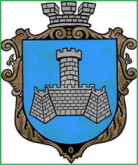 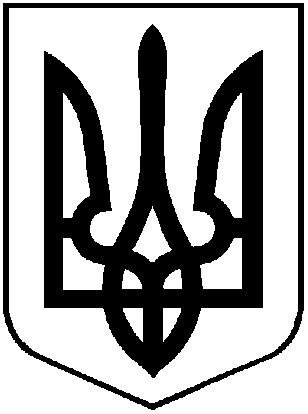 УКРАЇНАВІННИЦЬКОЇ ОБЛАСТІМІСТО ХМІЛЬНИКРОЗПОРЯДЖЕННЯМІСЬКОГО ГОЛОВИвід «28» квітня 2021 р.                                                                   № 207-рПро підготовку та проведення  дистанційногоIV   регіонального фестивалю-конкурсу дитячо-юнацької творчості «Хмільницька веселка» 	З метою формування творчого потенціалу, розвитку та популяризації дитячої творчості, виявлення обдарованих дітей, розкриття їх творчої індивідуальності, формуванню культурних цінностей у підростаючого покоління, показу майстерності виконавців, обміну досвідом, поліпшенню підтримки творчих здібностей дітей в аспекті розвитку візуального мистецтва, відповідно до Міської  програми розвитку культури та духовного відродження у Хмільницькій міській об’єднаній територіальній громаді на 2019 – 2021 роки (зі змінами), затвердженої рішенням 53 сесії міської ради  7  скликання  від                           19 жовтня 2018 р. № 1695, керуючись  ст. ст. 42, 59 Закону України «Про місцеве самоврядування в Україні»:Провести 26-31 травня 2021 року  IV дистанційний регіональний фестиваль-конкурс дитячо-юнацької творчості «Хмільницька веселка»          ( далі - фестиваль).Затвердити Положення про  ІV дистанційний регіональний фестиваль-конкурс дитячо-юнацької творчості «Хмільницька веселка» згідно з Додатком 1.Затвердити   склад робочої групи зі сприяння проведення в м. Хмільнику ІV  дистанційного  регіонального фестивалю-конкурсу дитячо-юнацької творчості «Хмільницька веселка» згідно з Додатком 2.Контроль за виконанням цього розпорядження  покласти  на заступника міського голови з питань діяльності виконавчих органів  міської ради А.В. Сташка, а супровід виконання доручити начальнику відділу культури і туризму Хмільницької міської ради Ю.С. Цупринюк.Міський голова 							Микола ЮРЧИШИН 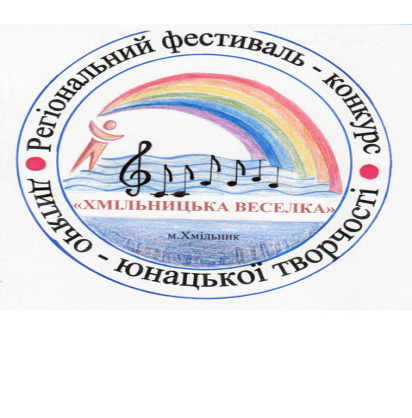 Додаток 1  до розпорядження міського голови№ 207-р від  28  квітня 2021р.ПОЛОЖЕННЯ  про ІV дистанційний  регіональний фестиваль-конкурс дитячо-юнацької творчості «Хмільницька веселка»(надалі по тексту Положення)Засновники Фестивалю-конкурсуХмільницька  міська рада, Відділ культури і туризму  Хмільницької міської ради та КПНЗ Хмільницька школа мистецтвМета Фестивалю-конкурсу1. Розвиток і популяризація дитячо-юнацької творчості, формування творчого потенціалу.2. Виявлення обдарованих дітей, розкриття їх творчої індивідуальності.3. Формування культурних цінностей у підростаючого покоління.4. Показ майстерності виконавців, знайомство з творчістю інших, обмін досвідом.5. Поліпшення підтримки творчих здібностей дітей в аспекті розвитку візуального мистецтва.6.Популяризація міста-курорту Хмільник на теренах України. Порядок проведення Фестивалю-конкурсу1.Фестиваль-конкурс проводиться дистанційно з  26 - 31  травня 2021 року у                    Хмільницькій міській територіальній громаді (обробка заявок, перегляд конкурсних робіт).2. До участі у Фестивалі-конкурсі запрошуються учні позашкільних  навчальних закладів, вихованці художніх, музичних студій, учасники художньої самодіяльності та аматорських дитячих творчих колективів.Загальні умови Фестивалю-конкурсу1. До участі запрошуються окремі виконавці вокального та інструментального жанрів, а  також юні митці образотворчого та декоративно-прикладного мистецтва.2. Для виконання творчих робіт запропонована тема: «Дитинства світ, чарівний світ».Номінації Фестивалю-конкурсу1. «Естрадний спів» (солісти). 2. «Баян-акордеон»  (солісти).3. «Образотворче мистецтво».4. «Декоративно-прикладне мистецтво».Вікові категоріїНомінація «Естрадний спів»:І категорія: 6-8 р.;ІІ категорія: 9-11 р.;ІІІ категорія: 12-14 р.;IV категорія: 15-16 р.Номінація «Баян-акордеон»:Середня категорія3-4 кл (6-р. термін навчання);5-6 кл (8-р. термін навчання).Старша категорія5-6 кл (6-р. термін навчання); 7-8 кл (8-р. термін навчання).Номінація «Образотворче мистецтво» та «Декоративно-прикладне мистецтво»:І категорія: 6-8 р.;ІІ категорія: 9-11 р.;ІІІ категорія: 12-13 р.;IV категорія: 14-16  р.Умови участі у Фестивалі-конкурсі 1. Для участі у Фестивалі-конкурсі учасником заповнюється Анкета-заявка, яка підтверджує ознайомлення з Положенням та згоду на виконання всіх його пунктів (Додаток 1 до Положення).2. Для участі у Фестивалі-конкурсі учасники у номінаціях «Вокальне мистецтво» та «Інструментальне мистецтво» подають ОДИН конкурсний номер у формі відеофайлу. 3. Конкурсні номери у номінації «Естрадний спів» виконуються під фонограму МІНУС (забороняється формат «Караоке»).4. Для участі у Фестивалі - конкурсі необхідно подати Анкету-заявку та якісний файл відео-виступу, або посилання на відео: файлообмінник-  «Фейсбук»,  «YouTube». Запис повинен бути створений  не пізніше 2020-2021 років. 5.Відеозйомка повинна проводитися без зупинки і монтажу відеоматеріалу.  Посилання на відеофайл обов'язково повинне бути підписане: прізвище, ім'я конкурсанта, номінація, категорія, ПІБ викладача (керівника), автор та назва твору.6.У номінації «Образотворче мистецтво»  учасник подає Анкету – заявку на одну роботу  виконану в графічній або живописній техніці, формат роботи А3 (30х40см) (Додаток 1, Додаток 2 до Положення).7. У номінації «Декоративно – прикладне мистецтво» учасник подає Анкету -заявку на одну роботу виконану в техніці: витинанка, аплікація, народний декоративний розпис, колаж,  ниткографія, квілінг. Формат роботи А3 (30х40см) (Додаток 1, Додаток 2 до Положення).Технічні вимоги до подання робіт: Анкета – заявка;електронне зображення роботи  підписується за зразком:    Прізвище. Назва. JPEG;фото учасника з конкурсною роботою підписується за зразком:Прізвище. Ім’я. JPEG;Творчі роботи для участі у Фестивалі-конкурсі  подаються в електронному вигляді,  у форматі JPEG, з роздільною здатністю не менше 300 DPI. Роботи в поганій якості не розглядаються. Заявки приймаються до 25 травня 2021р. (включно) лише в електронному форматі. Надіслані заявки та відеоматеріали після зазначеної дати розглядатися не будуть.Анкета – заявка та файл-відео  надсилаються на електронну адресу: khmelnytska.veselka@gmail.comУВАГА! Обов’язково при формуванні електронного листа з заявкою у пункті «Тема» вкажіть номінацію!  Результати заходу та відео лауреатів Фестивалю-конкурсу  будуть опубліковані у соціальній мережі «Фейсбук» на сторінці «КПНЗ Хмільницька школа мистецтв» - https://www.facebook.com/kpnzKHM у період з 1 по 3 червня 2021р.Журі Фестивалю-конкурсу1. Склад журі формується та затверджується організаторами за 5 днів до початку 	Фестивалю-конкурсу.2. До складу журі входять провідні спеціалісти з фаху музичного та образотворчого мистецтва. 3. Рішення журі оформлюється у вигляді протоколу, є остаточними і оскарженню не підлягають.Критерії оцінюванняВиконавська майстерність, сценічна культура.Складність репертуару та відповідність його виконавським можливостям і віковій категорії.Артистизм, розкриття художнього образу.У номінації «Образотворче мистецтво» та «Декоративно-прикладне мистецтво»:авторський підхід, повнота розкриття теми, художній рівень, оригінальність, володіння обраною технікою, естетичний вигляд.Нагородження1. Виступи оцінюються за десятибальною шкалою.2. Призові місця надаються у всіх вікових категоріях.3. Гран-Прі та цінний подарунок присуджується на визначення членів журі.4. Журі залишає за собою право надавати  Гран-Прі, всі призові місця, а також ділити по кілька призових місць.5. Дипломами лауреатів та  подарунками нагороджуються переможці всіх номінацій у вікових категорій (1, 2, 3 місця) по експрес  доставці  «Нова Пошта».6. Дипломанти Фестивалю-конкурсу отримують Дипломи за участь, керівники-Подяки в електронному форматі.7. Нагороди учасникам будуть надіслані у період з 4 по 10 червня 2021 року за рахунок отримувача.Фінансові умови Фестиваль-конкурс не є комерційним!Участь у Фестивалі –конкурсі БЕЗКОШТОВНА1. Витрати по організації Фестивалю-конкурсу відбуваються за рахунок  коштів міського бюджету та доброчинних внесків фізичних і юридичних осіб.2. Організатори залишають за собою право на публікацію конкурсних виступів та  художніх робіт в мережі інтернет.Місце проведення22000,Вінницька область,м. Хмільник вул. Літописна, 7КПНЗ Хмільницька школа мистецтв тел.: (043338) 2-21-38,електронна пошта: artschool_khmilnyk@ukr.netДодаткову інформацію можна отримати за  контактними телефонами:Вокальний жанр : 063-38-09-615 -  Наумчак Тетяна Анатоліївна.Інструментальний жанр: 097-23-47-465 - Автодійчук Валентина Василівна.Образотворче  та декоративно-прикладне мистецтво» : 097-47-76-826 - Громова Інна Михайлівна. Міський голова 							Микола ЮРЧИШИНДодаток 1АНКЕТА-ЗАЯВКА на участь у ІV дистанційному регіональному фестивалі-конкурсі дитячо-юнацької творчості «Хмільницька веселка»    2021 рік
____________________________________________________________________________________________________________________________________________________________________________________________________________________________________________________________________________________________________________________________________________________________________________________________________________________________________________________________________________________________________________________________________________________________________ область, індекс(повна адреса)  е-mail: __________________________________________________________     Навчальний заклад______________________________________________________________________________________________________________________________________ПІБ (виконавця)______________________________________________________________________________________________________________________________________Дата народження (число, місяць,рік)___________________________________________________________________Номінація ___________________________________________________________________Вікова категорія (клас)___________________________________________________________________ПІБ керівника(викладача)______________________________________________________________________________________________________________________________________ Телефон, е-mail:________________________________________________ ___________________Посилання на відео файл___________________________________________________________________Конкурсна програма _________________________________________________________________________________________________________________________________________________________________________________________________________ Назва творчої роботи, техніка виконання_________________________________________________________________________________________________________________________________________________________________________________________________________Адреса  та відділення  «Нової  Пошти»______________________________________________________________________________________________________________________________________
Номер телефону отримувача, ПІБ_________________________________________________________________________________________________________________________________________________________________________________________________________Додаток 2Зразок етикетки творчої роботиДодаток 2до розпорядження міського голови№207 –р від  28 квітня 2021р.         СКЛАДробочої групи зі сприяння проведення в м. Хмільнику ІV  дистанційного  регіонального фестивалю-конкурсу дитячо-юнацької творчості «Хмільницька веселка»Андрій Сташко– заступник міського голови з питань діяльності виконавчих органів міської ради, голова  оргкомітету; Андрій Франчук – в.о директора КПНЗ Хмільницька школа мистецтв,   	секретар оргкомітету;                                             Члени робочої групи:Сергій Маташ – керуючий справами виконавчого комітету міської ради;Володимир Загіка - заступник міського голови з питань діяльності виконавчих органів міської ради;Юлія Цупринюк  – начальник відділу культури і туризму Хмільницької міської ради;    Юлія Шумигора– голова постійної комісії міської ради з питань охорони здоров’я, освіти, культури, молодіжної політики та спорту (за згодою);Галина Коведа – начальник Управління освіти, молоді і спорту Хмільницької  міської ради;Валерій Коломійчук – начальник відділу з питань цивільного захисту, оборонної роботи та взаємодії з правоохоронними органами міської ради;Наталія Мазур – начальник відділу інформаційної діяльності та комунікації із громадськістю міської ради;Оксана Тендерис  – начальник організаційного відділу міської ради;Ольга Прокопович – начальник загального відділу міської ради;Валерій Романюк  – начальник Хмільницького ВП Калинівського відділу ГУНП у Вінницькій області (за згодою) ;Олександр Нечко – начальник Хмільницького районного ГУ ДСНС України у Вінницькій області (за згодою) ;Михайло Петровський – начальник СО «Хмільницькі ЕМ»  ПАТ «Вінницяобленерго»  (за згодою) ;Ольга Франчук – редактор  обласної газети «13 округ» (за згодою);Лариса Ковальчук – директор КЗ «Будинок культури» Хмільницької міської ради;Наталія Пацанівська – в.о. директора КЗ «Історичний музей                             м. Хмільника» Хмільницької міської ради;Наталя Луценко  – директор ЦДЮТ Хмільницької міської ради.                 Міський голова                                                        Микола ЮРЧИШИНПетров Петро14 років«Дитинства світ, чарівний світ»«Графіка»КПНЗХмільницька школа мистецтв